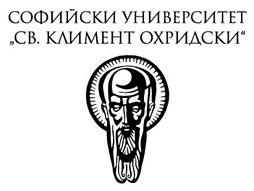 III Sofia “Erasmus” Legal Science Week“The Role of Courts in Contemporary Legal Orders”29-30 March 2019University of Sofia “St. Kliment Ohridski”Sofia, BulgariaIII Sofia “Erasmus” Legal Science Week“The Role of Courts in Contemporary Legal Orders”29-30 March 2019University of Sofia “St. Kliment Ohridski”Sofia, BulgariaName of the applicantInstitutionAcademic positionSummary of the presentation and the paper (300-500 words)